Nomor	: B-528/FHm/HM.00.6/03/2019	                                                          19 Maret 2019Lampiran	: Empat LembarHal	: Permintaan Informasi Harga BarangYth. .......................................................................di      Tempat Dengan hormat, sehubungan dengan rencana pelaksanaan pekerjaan Pengadaan Belanja Modal Peralatan dan Mesin berupa Komputer dan Printer Fakultas Humaniora, bersama ini kami bermaksud agar perusahaan Saudara memberikan informasi tentang Harga Jasa sesuai dengan Rencana Anggaran Biaya (RAB) yang kami lampirkan dalam surat ini.Apabila informasi harga yang Saudara berikan sesuai dan kami nilai wajar, maka kami akan memberi kesempatan perusahaan Saudara untuk membuat penawaran terhadap pekerjaan tersebut.Kami harap data barang dapat kami terima paling lambat pada:Hari 	:	SelasaTanggal	:	26 Maret 2019Jam	:	14.00 WIBTempat	:	Kantor Unit Layanan Pengadaan		Lantai II Gedung Rektorat UIN Maulana Malik Ibrahim Malang		Jl. Gajayana No. 50 Malang (0341) 570886Adapun informasi harga tersebut bisa dikirim via e-mail ke p_humaniora@perencanaan.uin-malang.ac.id dengan subjek PIHB Pengadaan Belanja Modal Peralatan dan Mesin berupa Komputer dan Printer Fakultas Humaniora  atau bisa dikirim langsung ke kantor ULP.Demikian atas perhatian dan kerjasamanya yang baik, kami sampaikan terima kasih.								Pejabat Pembuat Komitmen,								Ttd.								SyafiyahLampiran	:	Surat Permintaan Informasi HargaNomor	:	B-528/FHm/HM.00.6/03/2019Tanggal	:	19 Maret 2019Pekerjaan	:	Belanja Modal Peralatan dan Mesin berupa Komputer dan PrinterLokasi	:	UIN Maulana Malik Ibrahim MalangTahun Anggaran	:	2019Pejabat Pembuat Komitmen,Ttd.		Syafiyah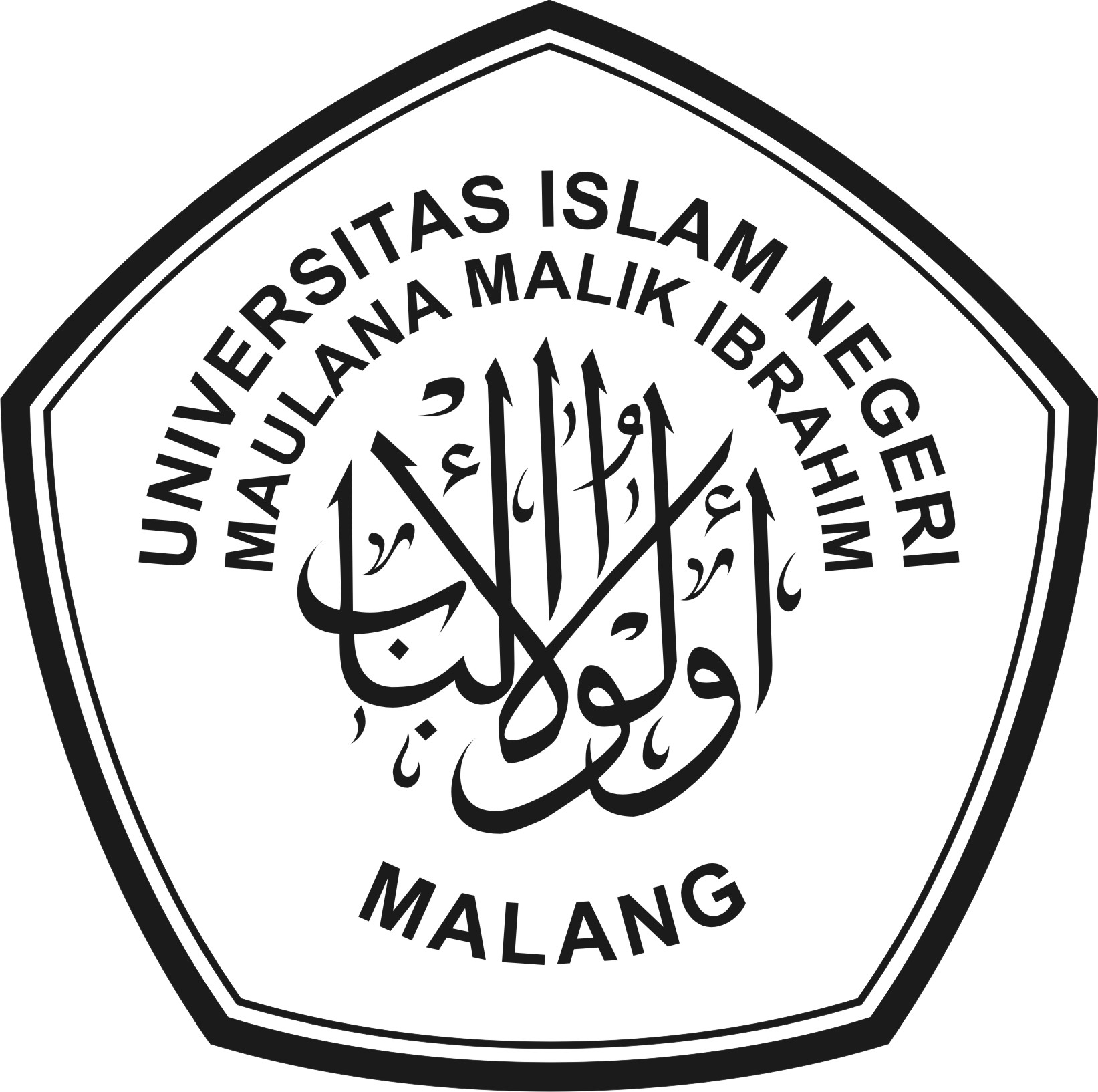 KEMENTERIAN AGAMAUNIVERSITAS ISLAM NEGERI MAULANA MALIK IBRAHIM MALANGFAKULTAS HUMANIORA        Jalan Gajayana 50 Malang 65144 Telepon (0341) 551354 Faksimile (0341) 570886Website: www.humaniora.uin-malang.ac.id NoNama Barang dan SpesifikasiVolumeHarga Satuan (Rp)Jumlah (Rp)1KomputerFitur:HP PC Slimline 290-P0031L Desktop PC-Black [Core i3-8100/4 GB/18.5 Inch/DOS]Intel Core i3-8100 (3.6GHz, 4Core, 6MB Cache)RAM 4GB DDR4-2400, 1 TB SATA 7200 RPMIntegrated Intel UHD GraphicsHP USB Keyboard dan Mouse HP 196a 18,5 LED Backlit Monitor, DVD-RWWiFi, LAN, DOSSpesifikasi:Networking	:	adaKecepatan Jaringan	:	-Keyboard	:	HP USB Keyboard & MouseInput Device	:	-Ragam Slot 	:	-Interface	:	HDMI out, VGA, Serial port, 		USB 2.0 x 2, LAN (Ethernet), USB		3.1 x 2; Front I/O Port : Power button		Headset jack, Memory card reader,		USB 3.1 x 2Monitor	:	IncludeTouchscreen	:	TidakForm Factor	:	TowerKonsumsi Daya	:	180 W SFF (Gold) 12 V OutputDimensi Produk	:	Height: 27.00 cm (10.63 in) Width: 		9.50 cm (3.74 in) Depth: 29.60 cm		(11.64 in) Weight 3.00 kg (6.55 lb) -		Without packagingBerat	:	18 kgBrand	:	HPDetail OS	:	Windows 10Prosessor	:	IntelChipset	:	Chipset: Intel H370Memory	:	RAM 4GB DDr4-2400Tipe Grafis	:	Integrated Intel UHD GraphicsAudio	:	-HDD	:	ITB SATA 7200 RPMOptical Drive Type	:	DVD + RWKelengkapan Paket	:	HP PC Slimline 290-P0031L, HP 196a		18.5 LED, HP USB Keyboard&Mouse,		Kabel Power, Buku Manual User,		Kartu GaransiPelayanan Produk:Harga sudah termasuk:Garansi resmi 1 tahunBarang sudah siap pakaiPPN 5 Unit2PrinterFitur:Epson EcoTank L3100 All-in-One Ink Tank PrinterDengan tangki diintegrasikan ke dalam printerMemiliki hasil ultra-tinggi 7.500 untuk warna dan 4.500 halaman untuk hitamMencetak pada resolusi cetak tinggi 5760 dpi dan mampu mencetak foto tanpa batas hingga 4RKecepatan cetak hingga 10 ipm untuk hitam dan 5,0 ipm untuk warnaPelayanan Produk:Harga sudah termasuk:Garansi resmi 1 tahunBarang sudah siap pakaiPPN 3 UnitJumlahJumlahJumlahJumlahPPN 10%PPN 10%PPN 10%PPN 10%TotalTotalTotalTotalTerbilang:Terbilang:Terbilang:Terbilang: